ПЛАН
IV этапа мероприятия «Внимание- дети!»
в МБОУ СОШ №22 им. Героя Советского Союза
Г.Г. Шумейко с 25.10.2018 по 06.11.2018 г.Замдиректора по воспитательной работе				Н.А. Калашник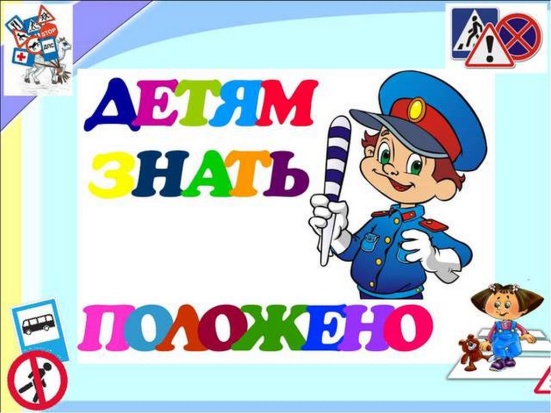      Утверждаю:
      Директор МБОУ СОШ №22 
      им. Героя Советского Союза
      Г.Г. Шумейко
     ____________Н.А. Чурсинова№
п/пНаименование мероприятияДата проведенияОтветственныйОтметка о выполнении1.Проведение профилактической работы (лекции и беседы, конкурсы и викторины, открытые уроки, соревнования, флеш-мобы, просмотры видеоматериалов, массовые пропагандистские мероприятия) в образовательных организациях по изучению с детьми основ ПДД РФ и привития им навыков безопасного поведения в транспортной среде с использованием электронного образовательного портала «Дорога без опасности» (bdd-eor.edu.ru)В течение всего периода
с 25.10 по 06.11.2018Классные руководители 
1-11 кл., преподаватель-организатор ОБЖ Чаленко М.И.2.Организация и проведения занятий и пешеходных экскурсий с детьми на улично-дорожной сети вблизи образовательных организаций с учетом разработанных с обучающимися 1-4 классов, при участии родителей, индивидуальных Схем безопасных маршрутов движения детей «дом-школа- дом»В течение всего периодаКлассные руководители 
1-4 кл., преподаватель-организатор ОБЖ Чаленко М.И.3.Проведение на первых уроках во всех классах «минутки безопасности», в ходе которых педагогам необходимо напоминать детям о необходимости соблюдения ПДД, акцентируя их внимание на погодных условиях и особенностях обустройства улично-дорожной сети при движении по маршруту «дом-школа-дом»В течение всего периодаКлассные руководители 
1-11 кл., учителя предметники4.Рассмотрение на педагогических советах состояния работы по предупреждению детского дорожно-транспортного травматизма в образовательных организациях, определение мер повышения эффективности этой работы. Рекомендовать классным руководителям в начале каждой недели организовывать проверку световозвращающих элементов у учащихся06.11.2018г. Замдиректора по ВР Калашник Н.А., преподаватель-организатор ОБЖ Чаленко М.И.5.Проведение акции «Мы за жизнь по правилам!»В течение всего периодаСтаршая вожатая Савченко О.В., актив школы6.Проведение родительских собраний с участием инспектора ОПДНВ течение всего периодаИнспектор ОПДН 
Килинич А.Н., замдиректора по ВР Калашник Н.А.7.Отчет о проведении мероприятия выставление на сайт информации09.11.2018 г.Замдиректора по ВР Калашник Н.А., учитель информатики Сай С.В.